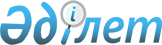 Об определении специальных мест для осуществления выездной торговли на территории Темирского района
					
			Утративший силу
			
			
		
					Постановление акимата Темирского района Актюбинской области от 16 июля 2014 года № 194. Зарегистрировано Департаментом юстиции Актюбинской области 29 июля 2014 года № 3977. Утратило силу постановлением акимата Темирского района Актюбинской области от 22 апреля 2015 года № 97      Сноска. Утратило силу постановлением акимата Темирского района Актюбинской области от 22.04.2015 № 97.

      В соответствии со статьей 31 Закона Республики Казахстан от 23 января 2001 года № 148 "О местном государственном управлении и самоуправлении в Республике Казахстан", статьями 8, 27 Закона Республики Казахстан от 12 апреля 2004 года № 544 "О регулировании торговой деятельности", постановлением Правительства Республики Казахстан от 21 апреля 2005 года № 371 "Об утверждении Правил внутренней торговли" акимат Темирского района ПОСТАНОВЛЯЕТ:

      1.  Определить специальные места для осуществления выездной торговли на территории Темирского района согласно приложения.
      2.  Контроль за исполнением настоящего постановления возложить на заместителя акима района М.Мунайтбасова.
      3.  Настоящее постановление вводится в действие по истечении десяти календарных дней после дня его первого официального опубликования.


 Специальные места для осуществления выездной торговли на территории Темирского района
					© 2012. РГП на ПХВ «Институт законодательства и правовой информации Республики Казахстан» Министерства юстиции Республики Казахстан
				
      Аким района

Б.Каниев
Приложение к постановлению
акимата Темирского района
от 16 июля 2014 года № 194№

Наименование 

Торговые места

Аксайский сельский округ

Аксайский сельский округ

Аксайский сельский округ

1

село Аксай

улица Тосбулак (возле сельского Дом культуры)

Кайындинский сельский округ

Кайындинский сельский округ

Кайындинский сельский округ

2

село Кумкудук

улица Мектеп (возле сельского Дом культуры)

3

село Бабатай 

улица Жиеналы хазирет (возле сельского медицинского пункта)

4

село Шибулак

улица Булакты (возле дома № 5)

Кенкиякский сельский округ

Кенкиякский сельский округ

Кенкиякский сельский округ

5

село Кенкияк 

улица Парковая (возле детского сада "Акбота")

Шубаршиский сельский округ

Шубаршиский сельский округ

Шубаршиский сельский округ

6

поселок Шубарши

улица Геолог (возле магазина "Жумагуль")

Шубаркудукский сельский округ

Шубаркудукский сельский округ

Шубаркудукский сельский округ

7

поселок Шубаркудук

улица Асау-барак (возле магазина "Наурыз")

8

поселок Шубаркудук

улица Привокзальная (возле железнодорожного вокзала)

